Vánoční turnaj ve stolním tenisu 11. 12. 2018Kategorie 4. - 5. třída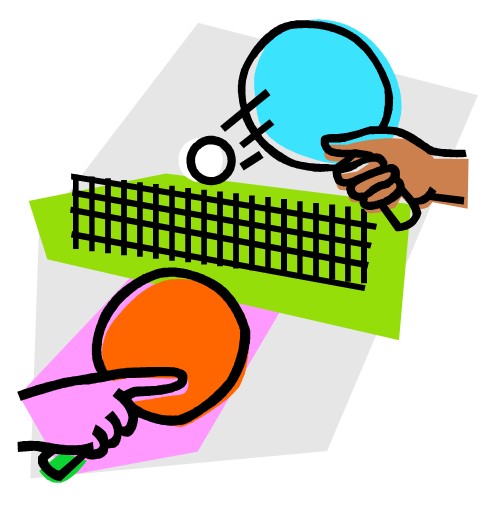 1. Pavel Havlík2. Kristián Knespl3. Petr Bukvic4. Václav ŠauerKategorie 6. – 7. třída1. Martin Tichý2. Tomáš Vondráček3. Leona Černá4. Kristýna SynkováKategorie 8. – 9. třída dívkyKarolína StekláAdéla RýdlováAnna TicháJordákováKategorie 8. – 9. třída chlapci1. Ondřej Šefčík2. Jurij Popadynec3. Matouš Severa4. Jiří Severa5. Ladislav Hlobeň	  Přišlo si zapinkat 17 dětí.